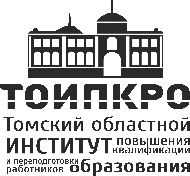 Областное государственное бюджетное учреждение дополнительного профессионального образования «Томский областной институт повышения квалификации и переподготовки работников образования» (ТОИПКРО). Томск, ул. Пирогова,10, телефон (3822) 55 79 89, факс (3822) 90-20 31Уважаемая Ирина Борисовна!	В соответствии с Государственным заданием на 2022 год, Томский областной институт повышения квалификации и переподготовки работников образования (ТОИПКРО) направляет методические рекомендации по формированию учебных планов общеобразовательных организаций в соответствии с обновленным ФГОС ООО на 2022-2023 учебный год - приложение.Приложение направлено на электронные адреса: evs@edu.tomsk.gov.ru – Степанова Е.В., председателю комитета общего и дополнительного образования и voevodinayua@tomsk.gov.ru - Воеводиной Юлии Александровне, главному специалисту комитета по контролю, надзору и лицензированию в сфере образования.Приложение на 17 л. в 1 экз.Ректор ТОИПКРО						  	   О.М. ЗамятинаЕлена Владимировна Панова7 (3822) 90-20-74pev@toipkro.ru  Елена Викторовна Астапова8 (38 22) 90-20-43astapova@toipkro.ru  Уважаемые руководители!Департамент общего образования Томской области направляет для использования в работе методические рекомендации по формированию учебных планов общеобразовательных организаций в соответствии с обновленным ФГОС ООО на 2022-2023 учебный год (приложение к настоящему письму). Приложение на 17 л. в 1 экз.Евгений Валерьевич Степанов+7 (3822) 51-49-61evs@edu.tomsk.gov.ru Оксана Михайловна Замятина8 (38 22) 55 79 89 toipkro@toipkro.ru Приложение к письму Департамента общего образования Томской области №________________от __________________	Методические рекомендации по формированию учебных планов общеобразовательных организаций в соответствии с обновленным ФГОС ООО на 2022-2023 учебный годОбщие требования к организации деятельности по основной образовательной программе основного общего образования организаций Томской области в 2022-2023 учебном годуСогласно нормам Федерального закона от 29 декабря 2012 г. № 273-ФЗ «Об образовании в Российской Федерации», образовательная организация самостоятельно разрабатывает основную образовательную программу (далее - ООП) в соответствии с федеральными государственными образовательными стандартами с учетом примерных основных образовательных программ. Разработка и утверждение образовательной программы, организационный раздел которой включает годовой календарный график и учебный план, относится к компетенции образовательной организации (Федеральный закон от 29 декабря 2012 г. № 273-ФЗ «Об образовании в Российской Федерации», ст. 28).В 2022-2023 учебном году разработка ООП основного общего образования (далее – ООП ООО) осуществляется в соответствии со следующими основными федеральными нормативными документами:1. Федеральный Закон от 29 декабря 2012 г. № 273-ФЗ «Об образовании в Российской Федерации» (далее - Закон);2.	Федеральный государственный образовательный стандарт основного общего образования (приказ от 31.05.2021 № 287 Министерства просвещения Российской Федерации «Об утверждении федерального государственного образовательного стандарта основного общего образования», зарегистрированный в Минюсте России 05.07.2021, регистрационный номер 64101) – далее – ФГОС ООО). 3.	Постановление Главного государственного санитарного врача Российской Федерации от 28 сентября 2020 г. № 28 «Об утверждении санитарных правил СП 2.4.3648-20 «Санитарно-эпидемиологические требования к организациям воспитания и обучения, отдыха и оздоровления детей и молодежи». 4.	Постановление Главного государственного санитарного врача Российской Федерации от 28 января 2021 г. № 2 «Об утверждении санитарных правил и норм СанПиН 1.2.3685-21 «Гигиенические нормативы и требования к обеспечению безопасности и (или) безвредности для человека факторов среды обитания».5. Приказ Минпросвещения России от 22.03.2021 № 115 «Об утверждении Порядка организации и осуществления образовательной деятельности по основным общеобразовательным программам - образовательным программам начального общего, основного общего и среднего общего образования»;6. Универсальные классификаторы распределённых по классам проверяемых требований к результатам освоения основной образовательной программы по уровням общего образования и элементов содержания по учебным предметам для использования в федеральных и региональных процедурах оценки качества образования, одобренные решением федерального учебно-методического объединения по общему образованию (далее - ФУМО) (протокол от 12.04.2021г. №1/21), подготовленные Федеральным государственным бюджетным научным учреждением «Федеральный институт педагогических измерений» и размещенные на сайте https://tc.edsoo.ru/;7. Приказ Минпросвещения России от 20 мая 2020 г. № 254 «Об утверждении федерального перечня учебников, допущенных к использованию при реализации имеющих государственную аккредитацию образовательных программ начального общего, основного общего, среднего общего образования организациями, осуществляющими образовательную деятельность» (с изменениями, приказ Минпросвещения России от 23 декабря 2020 г. № 766) (далее - Федеральный перечень учебников);8. Приказ Минобрнауки России от 9 июня 2016 г. № 699 «Об утверждении перечня организаций, осуществляющих выпуск учебных пособий, которые допускаются к использованию при реализации имеющих государственную аккредитацию образовательных программ начального общего, основного общего, среднего общего образования».Министерство науки и высшего образования Российской Федерации №845 Министерство просвещения Российской Федерации №369 приказ от 30 июля 2020 года «об утверждении порядка зачета организацией, осуществляющей образовательную деятельность, результатов освоения обучающимися учебных предметов, курсов, дисциплин (модулей), практики, дополнительных образовательных программ в других организациях, осуществляющих образовательную деятельность».Проектирование ООП ООО рекомендуется организовать с учетом примерных программ, одобренных федеральным учебно-методическим объединением по общему образованию, размещенных на сайте https://fgosreestr.ru/:примерной основной образовательной программы основного общего образования (одобрена решением федерального учебно-методического объединения по общему образованию, протокол от 18 марта 2022 г. № 1/22).примерной программы воспитания (одобрена решением федерального учебно-методического объединения по общему образованию, протокол от 2 июня 2020 г. № 2/20).Срок обучения по ООП ООО составляет не более пяти лет (п. 17 ФГОС ООО). Все планы, являющийся частью ООП образовательной организации и представленные в организационном разделе, могут корректироваться в течение учебного года в связи с происходящими в работе образовательной организации изменениями: организационными, кадровыми, финансовыми и т. п. Все вносимые изменения рассматриваются уполномоченным органом образовательной организации (в соответствии с её Уставом) и утверждаются приказами руководителя образовательной организации.Особенности организации образовательной деятельности в соответствии с требованиями обновленного ФГОС ООО в 2022-2023 учебном годуРеализация обновленного ФГОС ООО, утвержденного приказом Минпросвещения России от 31 мая 2021 г. № 287, начнется в общеобразовательных организациях Томской области с 1 сентября 2022 г. во всех 5-х классах. При организации деятельности «обучающихся с ОВЗ организация разрабатывает адаптированную программу основного общего образования (одну или несколько) в соответствии со ФГОС с учетом соответствующих примерных адаптированных программ основного общего образования» (п. 12 ФГОС ООО).Основанием для разработки учебных планов обучающихся с умственной отсталостью (интеллектуальными нарушениями) являются приказ Министерства образования и науки Российской Федерации от 19.12.2014 № 1599 «Об утверждении федерального государственного образовательного обучающихся с умственной отсталостью (интеллектуальными нарушениями)» (Методические рекомендации по формированию учебных планов для лиц с ОВЗ и детей-инвалидов в общеобразовательных организациях, реализующих основные образовательные программы начального общего, основного общего, среднего общего образования Томской области в 2021-2022 учебном году). Общеобразовательная организация, руководствуясь 273-ФЗ, имеет возможность:в качестве основы для разработки ООП, с учётом уровня образования, использовать примерные ООП, которые одобрены решениями федерального учебно-методического объединения по общему образованию и размещены на сайте государственной информационной системы http://fgosreestr.ru/;применять форму организации образовательной деятельности, основанную на модульном принципе представления содержания образовательной программы и построения учебных планов, использовании соответствующих образовательных технологий (ч. 3 ст. 13);использовать ресурсы нескольких организаций, осуществляющих образовательную деятельность, включая иностранные, а также при необходимости с использованием ресурсов иных организаций (научных организаций, медицинских организаций, организаций культуры, физкультурно-спортивных и иных организаций, обладающих ресурсами, необходимыми для осуществления образовательной деятельности по соответствующей образовательной программе) в сетевой форме (ч. 1 ст. 15);разрабатывать разные учебные планы в отношении различных классов, в том числе, в одной параллели;разрабатывать индивидуальные учебные планы и распределять объем нагрузки в зависимости от продолжительности обучения, числа учебных недель в году. 	При этом независимо от реализуемой программы в образовательных организациях «должны создаваться условия для формирования функциональной грамотности обучающихся» (п. 35.2. ФГОС ООО).Организационные мероприятия по формированию учебного плана общеобразовательной организации должны включать: анализ и оценку ресурсного обеспечения общеобразовательной организации (наличия квалифицированных кадров, материально-технической базы, учебно-методического обеспечения и т.д.); учет запроса обучающихся и их родителей (законных представителей) на получение углубленного (профильного) образования по отдельным предметам или обучения по индивидуальным учебным планам; запрос на изучение родного языка (чтения на родном языке) выбор родителей/законных представителей курсов ОДНКНР и курсов внеурочной деятельности.	Образовательную деятельность возможно организовать при помощи деления обучающихся на группы: с учетом успеваемости, образовательных потребностей и интересов, целей (п. 20 ФГОС ООО).Требования к разработке учебных плановЦелью введения обновленных ФГОС ООО является организация единства образовательного пространства на территории РФ (п. 4 ч. 1 ст. 3 Закона № 273-ФЗ). Основным инструментом организации единства образовательного пространства является учебный план - обязательная часть организационного раздела основной образовательной программы соответствующего уровня общего образования (ч. 22 ст. 2 Закона № 273-ФЗ). Учебный план общеобразовательной организации - документ, который определяет перечень, трудоёмкость, последовательность и распределение по периодам обучения учебных предметов, курсов, дисциплин (модулей), практики, иных видов учебной деятельности и, если иное не установлено Федеральным законом об образовании, формы промежуточной аттестации обучающихся. Обязательным является:Наличие в учебном плане всех предметных областей и всех обязательных предметов, предусмотренных ФГОС ООО. Название предметных областей и предметов в различных документах, регулирующих организацию образовательного процесса в текущем учебном году, должно соответствовать примерной ООП ООО (учебный план, классные журналы в АИС «Сетевой город. Образование», локальные акты, расписание уроков и т.п.).Продолжительность учебного года основного общего образования составляет 34 недели. Количество учебных занятий за 5 лет не может составлять менее 5058 академических часов и более 5549 академических часов. Максимальное число часов в неделю в 5, 6 и 7 классах при 5-дневной учебной неделе и 34 учебных неделях составляет 29, 30 и 32 часа соответственно. Максимальное число часов в неделю в 8 и 9 классах составляет 33 часа. При 6-дневной учебной неделе в 5, 6, 7 классах - 32, 33, 35 часов соответственно, в 8 и 9 классах — 36 часов.Продолжительность каникул в течение учебного года составляет не менее 30 календарных дней, летом — не менее 8 недель.Продолжительность урока в основной школе составляет 40-45 минут. Для классов, в которых обучаются дети с ограниченными возможностями здоровья, — 40 минут. Во время занятий необходим перерыв для гимнастики не менее 2 минут.В целом количество часов, отведенных на освоение обучающимися учебных предметов, курсов, модулей из обязательной части и части, формируемой участниками образовательного процесса, в совокупности не может превышать установленную СанПиН 1.2.3685-21 нагрузку.	Также при определении аудиторной нагрузки обучающихся общеобразовательных организаций в недельном учебном плане рекомендуем учитывать следующие рекомендации Министерства просвещения РФ (письмо Минпросвещения России от 17.12.2021 N03-2161 «О направлении методических рекомендаций (вместе с Основными требованиями и рекомендациями к составлению расписания для обучающихся начального общего образования, Основными требованиями и рекомендациями к составлению расписания для обучающихся основного общего и среднего общего образования)»): В СанПиН 1.2.3685-21 (таблица 6.6) также определены требования к продолжительности перемен, недельному объему внеурочной деятельности, количеству видов учебной деятельности на учебном занятии, продолжительности одного вида учебной деятельности на занятии и плотности урока. Чередование периодов учебного времени и каникул (продолжительность каникул должна составлять не менее 7 календарных дней).Суммарный объём домашнего задания по всем предметам для каждого класса не должен превышать продолжительности выполнения 2 часа - для 5 класса, 2,5 часа для 6-8 классов, 3,5 часа - для 9-11 классов. Образовательной организацией осуществляется координация и контроль объёма домашнего задания учеников каждого класса по всем предметам в соответствии с санитарными нормами.Для учета требований ФГОС к общему объему аудиторной работы на уровень образования необходима разработка перспективного учебного плана. Перспективный учебный план устанавливает пятилетний нормативный срок освоения образовательной программы основного общего образования и фиксирует общий объём нагрузки, максимальный объём аудиторной нагрузки обучающихся, состав и структуру предметных областей, распределяет учебное время, отводимое на их освоение по классам и учебным предметам, определяет общие рамки принимаемых решений при отборе учебного материала и формирования перечня результатов образования. Образовательная организация самостоятельно разрабатывает перспективный план на уровень ООО в годовых часах на основе выбранного варианта учебного плана и на текущий учебный год.	Требования к структуре и содержанию учебного плана общеобразовательной организации в 2022-2023 учебном годуПри разработке учебных планов как компонентов ООП общеобразовательная организация учитывает распределение часов обязательной части на отдельные учебные предметы, представленное в примерных учебных планах примерной основной образовательной программы основного общего образования. Объем обязательной части образовательной программы основного общего образования должен составлять 70%.В обязательной части учебного плана, обновленного ФГОС ООО (п.33.1) определены обязательные для изучения предметные области, учебные предметы (учебные модули):При формировании учебного плана на текущий учебный год необходимо:определить количество учебных часов в неделю, отводимых на изучение каждого учебного предмета, путем деления годового количества часов на количество учебных недель (в соответствии с годовым календарным графиком);определить объем недельной учебной нагрузки обучающихся для каждого года обучения путем сложения учебных часов, отводимых на изучение каждого учебного предмета;отразить в пояснительной записке формы промежуточной аттестации обучающихся (в соответствии с локальным нормативным актом общеобразовательной организации).Для основного общего образования представлены шесть вариантов примерного недельного учебного плана:варианты 1, 3, 4 - для общеобразовательных организаций, в которых обучение ведется на русском языке для 5-дневной и 6-дневной учебной недели (1-й и 3-й варианты), а также с учетом изучения второго иностранного языка (4-й вариант);варианты 2, 5 - для общеобразовательных организаций, в которых обучение ведется на русском языке, но наряду с ним изучается один из государственных языков республик Российской Федерации и (или) один из языков народов Российской Федерации, для 5-дневной и 6-дневной учебной недели;вариант 6 - для общеобразовательных организаций, в которых обучение ведется на родном (нерусском) языке из числа языков народов Российской Федерации.	Обращаем внимание, что режим работы по 5-ти дневной или 6-ти дневной рабочей неделе определяется образовательной организацией и должен соответствовать СанПиН 1.2.3685-21 (таблица 6.6).  Расчет часов во всех примерных планах, приведенных в примерной ООП, выполнен для учебного года с продолжительностью в 34 недели.Вариант 1Вариант 2Вариант 3Вариант 4Вариант 5Вариант 6Часть ООП, формируемая участниками образовательных отношений, должна обеспечивать образовательные потребности обучающихся, в том числе в углубленном изучении отдельных предметов, предметных областей, в изучении учебных курсов этнокультурной направленности.Время, отводимое на часть учебного плана, формируемую участниками образовательных отношений, может быть использовано на:увеличение учебных часов, предусмотренных на изучение отдельных учебных предметов обязательной части;введение специально разработанных учебных курсов;обеспечивающих интересы и потребности участников образовательных отношений, в том числе этнокультурные;другие виды учебной, воспитательной, спортивной и иной деятельности обучающихся.	Примерная форма Анкеты для выбора родителями или законными представителями курсов и модулей размещена на сайте ТОИПКРО в разделе ФГОС https://toipkro.ru/content/editor/kuo/FGOS_Protokol-1.docx 	При формировании части учебного плана, формируемой участниками образовательных отношений, рекомендуем рассмотреть примерные программы учебных (элективных) курсов и модулей, одобренные решением ФУМО, и размещенные на сайте https://fgosreestr.ru/:Примерная программа учебного модуля «Шахматы в школе» предмета «Физическая культура» для образовательных организаций, реализующих образовательные программы основного общего образования «Рассказы о родной природе» («Общественно-научные предметы»)«Информационная безопасность»«Рассказы по истории Отечества»«Родное слово»«Экологическая культура, грамотность, безопасность»«Финансовая грамотность. Современный мир» («Общественно-научные предметы»)«Русская словесность» (предметная область «Русский язык и литература») для образовательных организаций, реализующих программы основного общего образования «Искусство. Основы инфографики» предметной области «Искусство» другие по выбору образовательной организации при наличие необходимых условий.	В пояснительной записке к учебному плану на текущий учебный год должны быть указаны сроки и формы промежуточной аттестации по всем учебным предметам, соответствующие локальному нормативному акту общеобразовательной организации (ч. 2 ст. 30 Закона № 273-ФЗ) для 5-9 классов. В соответствии с п. 10 ч. 3 ст. 28 Закона № 273-Ф3| проведение промежуточной аттестации обучающихся является компетенцией общеобразовательной организации. Описание форм промежуточной аттестации обучающихся должно соответствовать планируемым результатам предметов, курсов, модулей и проводится в формах и порядке, установленными локальным нормативным актом общеобразовательной организации. Обязательным условием является возможность оценки динамики достижений обучающихся. 	В локальном нормативном акте о проведении промежуточной аттестации обучающихся в обязательном порядке должны быть отражены:1)	порядок проведения промежуточной аттестации, устанавливающий сроки и продолжительность процедуры, категории участников, их права и обязанности, сроки проверки письменных работ, порядок работы конфликтной комиссии (при наличии);2)	периодичность промежуточной аттестации (по четвертям, полугодиям, итогам учебного года);3)	формы промежуточной аттестации, которыми могут быть: письменная проверка (письменный ответ учащегося на один или систему вопросов/заданий: контрольная, лабораторная, практическая, проверочная, творческая работа; письменный отчёт о наблюдениях; письменный ответ на вопросы теста; сочинение, изложение, диктант, реферат и другое); устная проверка (устный ответ учащегося на один или систему вопросов: ответ на билеты, беседа, собеседование и другое); комбинированная проверка (сочетание письменной и устной формы проверки); иные формы промежуточной аттестации (например, по курсам внеурочной деятельности – индивидуальные оценочные карты и т.п.).	В случаях, предусмотренных локальным нормативным актом, в качестве результатов промежуточной аттестации могут быть зачтены выполнение тех иных заданий, проектов в ходе образовательной деятельности, результаты участия в олимпиадах, конкурсах, конференциях, иных подобных мероприятиях. ООП также может предусматривать накопительную балльную систему зачета результатов деятельности обучающегося.	Особенности включения в учебный план отдельных предметов, курсовВ соответствии со статьей 14 Федерального закона от 29 декабря 2012 г. N 273-ФЗ «Об образовании в Российской Федерации» и письмом Минобрнауки России от 9 октября 2017 г. № ТС-945/08 «О реализации права граждан на получение образования на родном языке» в Российской Федерации гарантируется получение образования на государственном языке Российской Федерации, а также выбор языка обучения и воспитания в пределах возможностей, предоставляемых системой образования. Граждане Российской Федерации имеют право на получение начального общего и основного общего образования на родном языке из числа языков народов Российской Федерации, а также право на изучение родного языка из числа языков народов Российской Федерации, в том числе русского языка как родного языка, в пределах возможностей, предоставляемых системой образования, в порядке, установленном законодательством об образовании. Для организаций, в которых языком образования является русский язык, изучение родного языка и родной литературы из числа языков народов Российской Федерации, государственных языков республик Российской Федерации осуществляется при наличии возможностей Организации и по заявлению родителей (законных представителей) несовершеннолетних обучающихся (п. 33.1 ФГОС ООО).В случае выбора, количество часов, отводимое в учебном плане для изучения учебных предметов предметных областей «Родной язык и родная литература» определяется общеобразовательной организацией самостоятельно в соответствии со спецификой реализуемой основной образовательной программы в объеме, необходимом для достижения обучающимися результатов освоения образовательной программы по учебному предмету. В федеральном реестре примерных основных общеобразовательных программ (https://fgosreestr.ru) размещены Примерные рабочие программы по учебному предмету «Родной язык» для разных языков народов Российской Федерации для начального общего и основного общего образования. При реализации примерного недельного учебного плана количество часов на физическую культуру составляет 2, третий час должен быть реализован образовательной организацией за счет часов внеурочной деятельности и/или за счет посещения учащимися спортивных секций. Вариант изучения предмета «Физическая культура» выбирается в соответствии с возможностями образовательной организации. Возможен зачет результатов обучения по программам спортивной направленности в других организациях (при наличие локального нормативного акта «Порядок зачета результата» и заявления родителей или законных представителей обучающихся). Например, в соответствии с методическими рекомендациями по реализации Всероссийского проекта «Самбо в школу» (разработаны Министерством образования и науки Российской Федерации, 2017 год) https://nadymedu.ru/download/905/file1.pdf в общеобразовательных организациях Российской Федерации изучение этого курса может засчитываться как 3-й час физической культуры.При изучении предметной области «Основы духовно-нравственной культуры народов России» «по заявлению учащихся, родителей (законных представителей) несовершеннолетних обучающихся осуществляется выбор учебных курсов (учебных модулей) из перечня, предлагаемого Организацией» (п. 33.1 ФГОС ООО). Обучение может быть организовано через курсы учебного плана для 5 (6-5) классов или внеурочную деятельность рабочей программы воспитания обучающихся (письмо Минобрнауки России от 19 января 2018 г. № 08-96 «О методических рекомендациях»). Принятие решения о количестве часов, направляемых на реализацию предметной области ОДНКНР через урочную и внеурочную деятельность духовно-нравственного направления, а также решение о выборе учебно-методического обеспечения предметной области ОДНКНР относятся к компетенции конкретной общеобразовательной организации. Учебники по курсам предметной области ОДНКНР для 5 и 5-6 классов включены во вторую часть Федерального перечня учебников как учебники для курсов по выбору. Изучение второго иностранного языка из перечня, предлагаемого организацией, осуществляется по заявлению родителей (законных представителей) обучающихся и при наличии в организации необходимых условий (п. 33.1 ФГОС ООО). Обучение шахматам на уровне основного общего образования может быть организовано в рамках курсов (модулей) части учебного плана, формируемой участниками образовательных отношений, и/или кружки в рамках внеурочной деятельности или дополнительного образования в классах/в группах на параллели классов/в разновозрастных группах.Особенности формирования планов внеурочной деятельности в ООП ООООрганизация занятий по направлениям внеурочной деятельности является неотъемлемой частью образовательной деятельности в образовательной организации. Образовательные организации, осуществляющие образовательную деятельность, предоставляют обучающимся возможность выбора широкого спектра занятий, направленных на их развитие.Количество часов, выделяемых на внеурочную деятельность, составляет за 5 лет обучения на этапе основной школы не более 1750 часов, в год — не более 350 часов.План внеурочной деятельности является обязательным, однако при этом обучающимся предоставляется право на зачёт часов внеурочной деятельности, которые посещаются ими в других организациях. В этом случае обязательно наличие локального нормативного акта о порядке зачета результата внеурочной деятельности (по программам другой организации).Формы организации образовательной деятельности, чередование урочной и внеурочной деятельности при реализации основной образовательной программы начального общего образования определяет организация, осуществляющая образовательную деятельность.Предлагаемые направления внеурочной деятельности являются для образовательной организации общими ориентирами и не подлежат формальному копированию.Под внеурочной деятельностью следует понимать образовательную деятельность, направленную на достижение планируемых результатов освоения основной образовательной программы (личностных, метапредметных и предметных), осуществляемую в формах, отличных от урочной.Внеурочная деятельность является неотъемлемой и обязательной частью основной общеобразовательной программы.План внеурочной деятельности представляет собой описание целостной системы функционирования образовательной организации в сфере внеурочной деятельности и может включать в себя:внеурочную деятельность по учебным предметам образовательной программы (учебные курсы, учебные модули по выбору обучающихся, родителей (законных представителей) несовершеннолетних обучающихся, в том числе предусматривающие углубленное изучение учебных предметов, с целью удовлетворения различных интересов обучающихся, потребностей в физическом развитии и совершенствовании, а также учитывающие этнокультурные интересы, особые образовательные потребности обучающихся с ОВЗ;внеурочную деятельность по формированию функциональной грамотности (читательской, математической, естественно-научной, финансовой) обучающихся (интегрированные курсы, метапредметные кружки, факультативы, научные сообщества, в том числе направленные на реализацию проектной и исследовательской деятельности);внеурочную деятельность по развитию личности, ее способностей, удовлетворения образовательных потребностей и интересов, самореализации обучающихся, в том числе одаренных, через организацию социальных практик (в том числе волонтёрство), включая общественно полезную деятельность, профессиональные пробы, развитие глобальных компетенций, формирование предпринимательских навыков, практическую подготовку, использование возможностей организаций дополнительного образования, профессиональных образовательных организаций и социальных партнеров в профессионально-производственном окружении;внеурочную деятельность, направленную на реализацию комплекса воспитательных мероприятий на уровне образовательной организации, класса, занятия, в том числе в творческих объединениях по интересам, культурные и социальные практики с учетом историко-культурной и этнической специфики региона, потребностей обучающихся, родителей (законных представителей) несовершеннолетних обучающихся;внеурочную деятельность по организации деятельности ученических сообществ (подростковых коллективов), в том числе ученических классов, разновозрастных объединений по интересам, клубов; детских, подростковых и юношеских общественных объединений, организаций и т. д.;внеурочную деятельность, направленную на организационное обеспечение учебной деятельности (организационные собрания, взаимодействие с родителями по обеспечению успешной реализации образовательной программы и т. д.);внеурочную деятельность, направленную на организацию педагогической поддержки обучающихся (проектирование индивидуальных образовательных маршрутов, работа тьюторов, педагогов-психологов);внеурочную деятельность, направленную на обеспечение благополучия обучающихся в пространстве общеобразовательной школы (безопасности жизни и здоровья школьников, безопасных межличностных отношений в учебных группах, профилактики неуспеваемости, профилактики различных рисков, возникающих в процессе взаимодействия школьника с окружающей средой, социальной защиты учащихся).Для достижения целей и задач внеурочной деятельности используется все многообразие доступных объектов отечественной культуры, в том числе наследие отечественного кинематографа.Наследие отечественного кинематографа может использоваться как в качестве дидактического материала при реализации курсов внеурочной деятельности, так и быть основной для разработки курсов внеурочной деятельности, посвященной этому виду отечественного искусства.Содержание плана внеурочной деятельности. Величина недельной образовательной нагрузки (количество занятий), реализуемой через внеурочную деятельность, определяется за пределами количества часов, отведенных на освоение обучающимися учебного плана, но не более 10 часов. Для недопущения перегрузки обучающихся допускается перенос образовательной нагрузки, реализуемой через внеурочную деятельность, на периоды каникул, но не более 1/2 количества часов. Внеурочная деятельность в каникулярное время может реализовываться в рамках тематических программ (лагерь с дневным пребыванием на базе общеобразовательной организации или на базе загородных детских центров, в походах, поездках и т. д.).При этом распределение времени (количество часов) на отдельные направления плана внеурочной деятельности могут быть следующими:— на внеурочную деятельность по учебным предметам (включая занятия физической культурой и углубленное изучение предметов) еженедельно — от 2 до 4 часов,— на внеурочную деятельность по формированию функциональной грамотности — от 1 до 2 часов;— на внеурочную деятельность по развитию личности, ее способностей, удовлетворения образовательных потребностей и интересов, самореализации обучающихся еженедельно от 1 до 2 часов;— на внеурочную деятельность по организации ученических сообществ и воспитательные мероприятия целесообразно еженедельно предусмотреть от 2 до 4 часов, при этом при подготовке и проведении коллективных дел масштаба ученического коллектива или общешкольных мероприятий за 1-2 недели может быть использовано до 20 часов (бюджет времени, отведенного на реализацию плана внеурочной деятельности);— на внеурочную деятельность, направленную на организационное обеспечение учебной деятельности, осуществление педагогической поддержки социализации обучающихся и обеспечение их благополучия еженедельно — от 2 до 3 часов.Общий объем внеурочной деятельности не должен превышать 10 часов в неделю.При реализации плана внеурочной деятельности должна быть предусмотрена вариативность содержания внеурочной деятельности с учетом образовательных потребностей и интересов обучающихся.В зависимости от задач на каждом этапе реализации примерной образовательной программы количество часов, отводимых на внеурочную деятельность, может изменяться. Так, например, в 5 классе для обеспечения адаптации обучающихся к изменившейся образовательной ситуации может быть выделено больше часов, чем в 6 или 7 классе, либо в 8 классе — в связи с организацией предпрофильной подготовки и т. д.В зависимости от решения педагогического коллектива, родительской общественности, интересов и запросов детей и родителей в образовательной организации могут реализовываться различные модели примерного плана внеурочной деятельности:—модель плана с преобладанием учебно-познавательной деятельности, когда наибольшее внимание уделяется внеурочной деятельности по учебным предметам и организационному обеспечению учебной деятельности;—модель плана с преобладанием педагогической поддержки обучающихся и работы по обеспечению их благополучия в пространстве общеобразовательной школы;—модель плана с преобладанием деятельности ученических сообществ и воспитательных мероприятий.Формы реализации внеурочной деятельности образовательная организация определяет самостоятельно.Формы внеурочной деятельности должны предусматривать активность и самостоятельность обучающихся, сочетать индивидуальную и групповую работу; обеспечивать гибкий режим занятий (продолжительность, последовательность), переменный состав обучающихся, проектную и исследовательскую деятельность (в том числе экспедиции, практики), экскурсии (в музеи, парки, на предприятия и др.), походы, деловые игры и пр.В зависимости от конкретных условий реализации основной общеобразовательной программы, числа обучающихся и их возрастных особенностей допускается формирование учебных групп из обучающихся разных классов в пределах одного уровня образования.В целях реализации плана внеурочной деятельности образовательной организацией может предусматриваться использование ресурсов других организаций (в том числе в сетевой форме), включая организации дополнительного образования, профессиональные образовательные организации, образовательные организации высшего образования, научные организации, организации культуры, физкультурно-спортивные и иные организации, обладающие необходимыми ресурсами.План внеурочной деятельностиФормирование и реализация индивидуальных учебных плановВ целях удовлетворения образовательных потребностей и интересов обучающихся могут разрабатываться индивидуальные учебные планы, в том числе для ускоренного обучения, в пределах осваиваемой программы начального общего образования в порядке, установленном локальными нормативными актами. Реализация индивидуальных учебных планов, программ должно сопровождается тьюторской поддержкой.При формировании индивидуальных учебных планов допускается:сочетание различных форм обучения (ч, 4 ст. 17 Закона № 273-ФЗ);ускоренное обучение в пределах осваиваемой образовательной программы в порядке, установленном локальными нормативными актами (п. 3 ч. 1 ст. 34 Закона № 273-ФЗ);зачет результатов пройденного обучения (п. 7 ч. 1 ст. 34 Закона № 273-ФЗ, Приказ № 369).Таким образом, в индивидуальном учебном плане обучающегося возможно:перераспределить по годам объем и содержание учебных предметов, курсов, модулей;изменить темп обучения;сочетать изучение ряда учебных предметов в общеобразовательной организации (в очной/очно- заочной/заочной формах), вне образовательной организации (в форме семейного образования/самообразования);зачесть освоение отдельных учебных предметов по результатам пройденного обучения в иных организациях.Реализация индивидуальных учебных планов и программ должна сопровождаться тьюторской поддержкой.Об обеспечении учебниками и учебными пособиямиВ 2022-2023 учебном году при формировании Списка учебников и учебных пособий образовательная организация руководствуется действующим Федеральным перечнем учебников Письмо Министерства просвещения РФ, Департамента государственной политики и управления в сфере общего образования от 11.11.2021 №03-1899 «Об обеспечении учебными изданиями (учебниками и учебными пособиями) обучающихся в 2022/23 учебном году». 	Организация должна предоставлять не менее одного учебника из федерального перечня учебников, допущенных к использованию при реализации имеющих государственную аккредитацию образовательных программ начального общего, основного общего, среднего общего образования, и (или) учебного пособия в печатной форме, выпущенных организациями, входящими в перечень организаций, осуществляющих выпуск учебных пособий, которые допускаются к использованию при реализации имеющих государственную аккредитацию образовательных программ начального общего, основного общего, среднего общего образования, необходимого для освоения программы основного общего образования, на каждого обучающегося по каждому учебному предмету, курсу, модулю <14>, входящему как в обязательную часть указанной программы, так и в часть программы, формируемую участниками образовательных отношений.Дополнительно Организация может предоставить учебные пособия в электронной форме, выпущенные организациями, входящими в перечень организаций, осуществляющих выпуск учебных пособий, которые допускаются к использованию при реализации имеющих государственную аккредитацию образовательных программ начального общего, основного общего, среднего общего образования, необходимого для освоения программы основного общего образования на каждого обучающегося по каждому учебному предмету, учебному курсу (в том числе внеурочной деятельности), учебному модулю, входящему как в обязательную часть указанной программы, так и в часть программы, формируемую участниками образовательных отношений. (п. 37.3 ФГОС ООО).____________ №  _________		на № _______ от __________	Начальнику Департамента общего образования Томской областиИ.Б. Грабцевич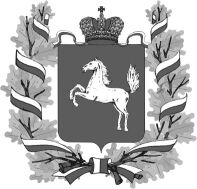 ДЕПАРТАМЕНТОБЩЕГО ОБРАЗОВАНИЯТОМСКОЙ ОБЛАСТИЛенина пр., д. 111, г. Томск, 634069тел/факс (382 2) 512-530E-mail: k48@edu.tomsk.gov.ruИНН/КПП 7021022030/701701001, ОГРН 1037000082778ДЕПАРТАМЕНТОБЩЕГО ОБРАЗОВАНИЯТОМСКОЙ ОБЛАСТИЛенина пр., д. 111, г. Томск, 634069тел/факс (382 2) 512-530E-mail: k48@edu.tomsk.gov.ruИНН/КПП 7021022030/701701001, ОГРН 1037000082778ДЕПАРТАМЕНТОБЩЕГО ОБРАЗОВАНИЯТОМСКОЙ ОБЛАСТИЛенина пр., д. 111, г. Томск, 634069тел/факс (382 2) 512-530E-mail: k48@edu.tomsk.gov.ruИНН/КПП 7021022030/701701001, ОГРН 1037000082778ДЕПАРТАМЕНТОБЩЕГО ОБРАЗОВАНИЯТОМСКОЙ ОБЛАСТИЛенина пр., д. 111, г. Томск, 634069тел/факс (382 2) 512-530E-mail: k48@edu.tomsk.gov.ruИНН/КПП 7021022030/701701001, ОГРН 1037000082778Руководителям муниципальных органов, осуществляющих управление в сфере образования Руководителям подведомственных общеобразовательных организаций  №  Руководителям муниципальных органов, осуществляющих управление в сфере образования Руководителям подведомственных общеобразовательных организацийна №   от  Руководителям муниципальных органов, осуществляющих управление в сфере образования Руководителям подведомственных общеобразовательных организацийРуководителям муниципальных органов, осуществляющих управление в сфере образования Руководителям подведомственных общеобразовательных организацийО направлении методических рекомендаций, по формированию учебных планов общеобразовательных организаций в соответствии с обновленными ФГОС НОО на 2022-2023 учебный годО направлении методических рекомендаций, по формированию учебных планов общеобразовательных организаций в соответствии с обновленными ФГОС НОО на 2022-2023 учебный годО направлении методических рекомендаций, по формированию учебных планов общеобразовательных организаций в соответствии с обновленными ФГОС НОО на 2022-2023 учебный годО направлении методических рекомендаций, по формированию учебных планов общеобразовательных организаций в соответствии с обновленными ФГОС НОО на 2022-2023 учебный годРуководителям муниципальных органов, осуществляющих управление в сфере образования Руководителям подведомственных общеобразовательных организацийНачальник департаментаИ.Б. ГрабцевичПоказательКлассКлассКлассКлассКлассПоказатель56789Смена обученияТолько 1-я сменаТолько 1-я сменаМаксимально допустимая аудиторная недельная нагрузка (в академических часах) при 6-ти дневной неделе3233353636Максимально допустимая аудиторная недельная нагрузка (в академических часах) при 5-ти дневной неделе2930323333Максимально допустимый недельный объем нагрузки внеурочной деятельности (в академических часах)1010101010Объем максимально допустимой аудиторной нагрузки в течение дня (в академических часах)не более 6 уроковне более 6 уроковне более 7 уроковне более 7 уроковне более 7 уроковОбщий объем нагрузки в течение дня (в академических часах)не более 6 уроковне более 6 уроковне более 7 уроковне более 7 уроковне более 7 уроковДневное расписание уроков (трудность предметов)основные предметы проводятся на 2, 3, 4 урокахосновные предметы проводятся на 2, 3, 4 урокахосновные предметы проводятся на 2, 3, 4 урокахосновные предметы проводятся на 2, 3,4 урокахосновные предметы проводятся на 2, 3, 4 урокахПредметные областиУчебные предметы (учебные модули)Русский язык и литератураРусский язык Русский язык и литератураЛитератураРодной язык и родная литератураРодной язык и (или) государственный язык республики Российской Федерации родная литератураРодной язык и родная литератураРодная литератураИностранные языкиИностранный языкИностранные языкиВторой иностранный языкМатематика и информатикаМатематикаМатематика и информатикаИнформатикаОбщественно-научные предметы ИсторияОбщественно-научные предметы ОбществознаниеОбщественно-научные предметы ГеографияЕстественно-научные предметыФизикаЕстественно-научные предметыХимияЕстественно-научные предметыБиологияОсновы духовно-нравственной культуры народов России-ИскусствоИзобразительное искусствоИскусствоМузыкаТехнологияТехнологияФизическая культура и основы безопасности жизнедеятельностиФизическая культура Физическая культура и основы безопасности жизнедеятельностиОсновы безопасности жизнедеятельностиПредметные областиУчебные предметы, курсыКлассыКоличество часов в неделюКоличество часов в неделюКоличество часов в неделюКоличество часов в неделюКоличество часов в неделюКоличество часов в неделюПредметные областиУчебные предметы, курсыКлассыVVIVIIVIIIIXВсегоОбязательная частьОбязательная частьОбязательная частьОбязательная частьОбязательная частьОбязательная частьОбязательная частьОбязательная частьРусский язык и литератураРусский язык5643321Русский язык и литератураЛитература3322313Иностранные языкиИностранный язык3333315Математика и информатикаМатематика5510Математика и информатикаАлгебра3339Математика и информатикаГеометрия2226Математика и информатикаВероятность и статистика1113Математика и информатикаИнформатика1113Общественно-научные предметыИстория2222210Общественно-научные предметыОбществознание11114Общественно-научные предметыГеография112228Естественно-научные предметыФизика2237Естественно-научные предметыХимия224Естественно-научные предметыБиология111227ИскусствоИзобразительное искусство1113ИскусствоМузыка11114ТехнологияТехнология222118Физическая культура и основы безопасности жизнедеятельностиФизическая культура2222210Физическая культура и основы безопасности жизнедеятельностиОсновы безопасности жизнедеятельности112ИтогоИтого2628303132147Часть, формируемая участниками образовательных отношенийЧасть, формируемая участниками образовательных отношений3222110Учебные неделиУчебные недели343434343434Всего часовВсего часов98610201088112211225338Рекомендуемая недельная нагрузка (при 5-дневной неделе)Рекомендуемая недельная нагрузка (при 5-дневной неделе)2930323333157Максимально допустимая недельная нагрузка (при 5-дневной неделе) в соответствии с действующими санитарными правилами и нормамиМаксимально допустимая недельная нагрузка (при 5-дневной неделе) в соответствии с действующими санитарными правилами и нормами2930323333157Предметные областиУчебные предметы, курсыКлассыКоличество часов в неделюКоличество часов в неделюКоличество часов в неделюКоличество часов в неделюКоличество часов в неделюКоличество часов в неделюПредметные областиУчебные предметы, курсыКлассыVVIVIIVIIIIXВсегоОбязательная частьОбязательная частьОбязательная частьОбязательная частьОбязательная частьОбязательная частьОбязательная частьОбязательная частьРусский язык и литератураРусский язык5643321Русский язык и литератураЛитература3322313Родной язык и родная литератураРодной язык и (или) государственный язык республики Российской Федерации222219Родной язык и родная литератураРодная литература222219Иностранные языкиИностранный язык3333315Математика и информатикаМатематика5510Математика и информатикаАлгебра3339Математика и информатикаГеометрия2226Математика и информатикаВероятность и статистика1113Математика и информатикаИнформатика1113Общественно-научные предметыИстория2222210Общественно-научные предметыОбществознание11114Общественно-научные предметыГеография112228Естественно-научные предметыФизика2237Естественно-научные предметыХимия224Естественно-научные предметыБиология111227ИскусствоИзобразительное искусство1113ИскусствоМузыка11114ТехнологияТехнология222118Физическая культура и основы безопасности жизнедеятельностиФизическая культура2222210Физическая культура и основы безопасности жизнедеятельностиОсновы безопасности жизнедеятельности112ИтогоИтогоИтого2830323333156Часть, формируемая участниками образовательных отношенийЧасть, формируемая участниками образовательных отношенийЧасть, формируемая участниками образовательных отношений100001Учебные неделиУчебные неделиУчебные недели343434343434Всего часовВсего часовВсего часов98610201088112211225338Рекомендуемая недельная нагрузка (при 5-дневной неделе)Рекомендуемая недельная нагрузка (при 5-дневной неделе)Рекомендуемая недельная нагрузка (при 5-дневной неделе)2930323333157Максимально допустимая недельная нагрузка (при 5-дневной неделе) в соответствии с действующими санитарными правилами и нормамиМаксимально допустимая недельная нагрузка (при 5-дневной неделе) в соответствии с действующими санитарными правилами и нормамиМаксимально допустимая недельная нагрузка (при 5-дневной неделе) в соответствии с действующими санитарными правилами и нормами2930323333157ПредметныеобластиУчебные предметы, курсыКлассыКоличество часов в неделюКоличество часов в неделюКоличество часов в неделюКоличество часов в неделюКоличество часов в неделюКоличество часов в неделюПредметныеобластиУчебные предметы, курсыКлассыVVIVIIVIIIIXВсегоОбязательная частьОбязательная частьОбязательная частьОбязательная частьОбязательная частьОбязательная частьОбязательная частьОбязательная частьРусский язык и литератураРусский язык5643321Русский язык и литератураЛитература3322313Иностранные языкиИностранный язык3333315Математика и информатикаМатематика5510Математика и информатикаАлгебра3339Математика и информатикаГеометрия2226Математика и информатикаВероятность и статистика1113Математика и информатикаИнформатика1113Общественно-научные предметыИстория2222210Общественно-научные предметыОбществознание11114Общественно-научные предметыГеография112228Естественно-научные предметыФизика2237Естественно-научные предметыХимия224Естественно-научные предметыБиология111227ИскусствоИзобразительное искусство1113ИскусствоМузыка11114ТехнологияТехнология222118Физическая культура и основы безопасности жизнедеятельностиОсновы безопасности жизнедеятельности112Физическая культура и основы безопасности жизнедеятельностиФизическая культура2222210ИтогоИтогоИтого2628303132147Часть, формируемая участниками образовательных отношенийЧасть, формируемая участниками образовательных отношенийЧасть, формируемая участниками образовательных отношений3234416Учебные неделиУчебные неделиУчебные недели343434343434Всего часовВсего часовВсего часов98610201122119012245542Рекомендуемая недельная нагрузка (при 6-дневной неделе)*Рекомендуемая недельная нагрузка (при 6-дневной неделе)*Рекомендуемая недельная нагрузка (при 6-дневной неделе)*2930333536163Максимально допустимая недельная нагрузка (при 6-дневной неделе) в соответствии с действующими санитарными правилами и нормамиМаксимально допустимая недельная нагрузка (при 6-дневной неделе) в соответствии с действующими санитарными правилами и нормамиМаксимально допустимая недельная нагрузка (при 6-дневной неделе) в соответствии с действующими санитарными правилами и нормами3233353636172Предметные областиУчебные предметы, курсыКлассыКоличество часов в неделюКоличество часов в неделюКоличество часов в неделюКоличество часов в неделюКоличество часов в неделюКоличество часов в неделюПредметные областиУчебные предметы, курсыКлассыVVIVIIVIIIIXВсегоОбязательная частьОбязательная частьОбязательная частьОбязательная частьОбязательная частьОбязательная частьОбязательная частьОбязательная частьРусский язык и литератураРусский язык5643321Русский язык и литератураЛитература3322313Иностранные языкиИностранный язык3333315Иностранные языкиВторой иностранный язык2222210Математика и информатикаМатематика5510Математика и информатикаАлгебра3339Математика и информатикаГеометрия2226Математика и информатикаВероятность и статистика1113Математика и информатикаИнформатика1113Общественно-научные предметыИстория2222210Общественно-научные предметыОбществознание11114Общественно-научные предметыГеография112228Естественно-научные предметыФизика2237Естественно-научные предметыХимия224Естественно-научные предметыБиология111227ИскусствоИзобразительное искусство1113ИскусствоМузыка11114ТехнологияТехнология222118Физическая культура и основы безопасности жизнедеятельностиФизическая культура2222210Физическая культура и основы безопасности жизнедеятельностиОсновы безопасности жизнедеятельности112ИтогоИтогоИтого2830323334157Часть, формируемая участниками образовательных отношенийЧасть, формируемая участниками образовательных отношенийЧасть, формируемая участниками образовательных отношений111126Учебные неделиУчебные неделиУчебные недели343434343434Всего часовВсего часовВсего часов98610541122115612245542Рекомендуемая недельная нагрузка (при 6-дневной неделе)Рекомендуемая недельная нагрузка (при 6-дневной неделе)Рекомендуемая недельная нагрузка (при 6-дневной неделе)2931333436163Максимально допустимая недельная нагрузка (при 6-дневной неделе) в соответствии с действующими санитарными правилами и нормамиМаксимально допустимая недельная нагрузка (при 6-дневной неделе) в соответствии с действующими санитарными правилами и нормамиМаксимально допустимая недельная нагрузка (при 6-дневной неделе) в соответствии с действующими санитарными правилами и нормами3233353636172Предметные областиУчебные предметы, курсыКлассыКоличество часов в неделюКоличество часов в неделюКоличество часов в неделюКоличество часов в неделюКоличество часов в неделюКоличество часов в неделюПредметные областиУчебные предметы, курсыКлассыVVIVIIVIIIIXВсегоОбязательная частьОбязательная частьОбязательная частьОбязательная частьОбязательная частьОбязательная частьОбязательная частьОбязательная частьРусский язык и литератураРусский язык5643321Русский язык и литератураЛитература3322313Родной язык и родная литератураРодной язык и (или) государственный язык республики Российской Федерации2222210Родной язык и родная литератураРодная литература2222210Иностранные языкиИностранный язык3333315Математика и информатикаМатематика5510Математика и информатикаАлгебра3339Математика и информатикаГеометрия2226Математика и информатикаВероятность и статистика1113Математика и информатикаИнформатика1113Общественно-научные предметыИстория2222210Общественно-научные предметыОбществознание11114Общественно-научные предметыГеография112228Естественно-научные предметыФизика2237Естественно-научные предметыХимия224Естественно-научные предметыБиология111227ИскусствоИзобразительное искусство1113ИскусствоМузыка11114ТехнологияТехнология222118Физическая культура и основы безопасности жизнедеятельностиФизическая культура2222210Физическая культура и основы безопасности жизнедеятельностиОсновы безопасности жизнедеятельности112ИтогоИтогоИтого2830323334157Часть, формируемая участниками образовательных отношенийЧасть, формируемая участниками образовательных отношенийЧасть, формируемая участниками образовательных отношений111126Учебные неделиУчебные неделиУчебные недели343434343434Всего часовВсего часовВсего часов98610541122115612245542Рекомендуемая недельная нагрузка (при 6-дневной неделе)Рекомендуемая недельная нагрузка (при 6-дневной неделе)Рекомендуемая недельная нагрузка (при 6-дневной неделе)2931333436163Максимально допустимая недельная нагрузка (при 6-дневной неделе) в соответствии с действующими санитарными правилами и гигиеническими нормативамиМаксимально допустимая недельная нагрузка (при 6-дневной неделе) в соответствии с действующими санитарными правилами и гигиеническими нормативамиМаксимально допустимая недельная нагрузка (при 6-дневной неделе) в соответствии с действующими санитарными правилами и гигиеническими нормативами3233353636172Предметные областиУчебные предметы, курсыКлассыКоличество часов в неделюКоличество часов в неделюКоличество часов в неделюКоличество часов в неделюКоличество часов в неделюКоличество часов в неделюПредметные областиУчебные предметы, курсыКлассыVVIVIIVIIIIXВсегоОбязательная частьОбязательная частьОбязательная частьОбязательная частьОбязательная частьОбязательная частьОбязательная частьОбязательная частьРусский язык и литератураРусский язык5643321Русский язык и литератураЛитература3322313Родной язык и родная литератураРодной язык и (или) государственный язык республики Российской Федерации221117Родной язык и родная литератураРодная литература111115Иностранные языкиИностранный язык3333315Математика и информатикаМатематика5510Математика и информатикаАлгебра3339Математика и информатикаГеометрия2226Математика и информатикаВероятность и статистика1113Математика и информатикаИнформатика1113Общественно-научные предметыИстория2222210Общественно-научные предметыОбществознание11114Общественно-научные предметыГеография112228Естественно-научные предметыФизика2237Естественно-научные предметыХимия224Естественно-научные предметыБиология111227ИскусствоИзобразительное искусство1113ИскусствоМузыка11114ТехнологияТехнология222118Физическая культура и основы безопасности жизнедеятельностиФизическая культура2222210Физическая культура и основы безопасности жизнедеятельностиОсновы безопасности жизнедеятельности112ИтогоИтогоИтого2931323334159Часть, формируемая участниками образовательных отношенийЧасть, формируемая участниками образовательных отношенийЧасть, формируемая участниками образовательных отношений001124Учебные неделиУчебные неделиУчебные недели343434343434Всего часовВсего часовВсего часов98610541122115612245542Рекомендуемая недельная нагрузка (при 6-дневной неделе)Рекомендуемая недельная нагрузка (при 6-дневной неделе)Рекомендуемая недельная нагрузка (при 6-дневной неделе)2931333436163Максимально допустимая недельная нагрузка (при 6-дневной неделе) в соответствии с действующими санитарными правилами и нормамиМаксимально допустимая недельная нагрузка (при 6-дневной неделе) в соответствии с действующими санитарными правилами и нормамиМаксимально допустимая недельная нагрузка (при 6-дневной неделе) в соответствии с действующими санитарными правилами и нормами3233353636172№Направления/Название курсаКоличество часовКоличество часовКоличество часовКоличество часовКоличество часов№Направления/Название курса5 класс6 класс7 класс8 класс9 класс1.Внеурочная деятельность по учебным предметам1.1.1.2.2.Внеурочная деятельность по формированию функциональной грамотности2.1.2.2.3. Внеурочная деятельность по развитию личности, ее способностей, удовлетворению образовательных потребностей и интересов, самореализации обучающихся3.1.3.2.4.Внеурочная деятельность по организации деятельности ученических сообществ4.1.4.2.5.Внеурочная деятельность, направленная на реализацию комплекса воспитательных мероприятий5.1.5.2.6. Внеурочная деятельность, направленная на организационное обеспечение учебной деятельности, осуществление педагогической поддержки социализации обучающихся и обеспечение их благополучия6.1.6.2.